附件2中国大连高级经理学院专题选学项目报名表集团公司名称：※“单位类型”请填写：央企集团本部/央企二级公司/央企三级公司/省属企业/市属企业/其他；“手机”请务必填写，用于推送报到信息、注册网络学习平台和学员信息系统。如上述表格空间不够，可另附表格，报名表电子版可登录学院网站www.cbead.cn下载。联系人：                      办公电话：              （区号）           手  机：                                电子邮箱：                      单位地址（邮编）：                                                         组织人事部门审核意见：（盖  章）年    月    日请将《报名表》盖章扫描版、可编辑电子版发至报名邮箱，如有疑问请致电或发送邮件。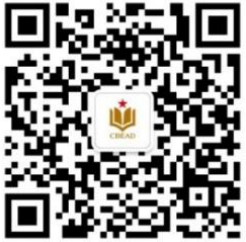 联 系 人：邵老师0411 - 39980016  19990084888秦老师0411 - 39980141  13591831616报名邮箱：jwb@cbead.cn更多项目介绍，可扫码关注学院公众号或登录学院网站www.cbead.cn获取。序号班次代码姓名性别单位及职务单位类型※出生年月手机单位电话电子邮箱12345